Классный час «У войны не женское лицо».Цели:Воспитание патриотизма, чувства гордости за героическое прошлое нашего народа, наших земляковФормирование исторической памяти и преемственности поколений на основе углубления знаний о Великой Отечественной войне, об участии в ней наших земляковВоспитание чувства благодарности и уважения к старшему поколению, отстоявшему независимость РодиныРазвитие творческих способностей, самостоятельности в поисках необходимой информации, умение использовать полученную информацию в сочинениях, рассказах, рисунках.                                                                     Нет! У войны не женское лицо.                                                                      Хоть имя женское заключено в неё.                                                                                 Противоречит сути женщины война,                                                                             Не для убийства Богом ей любовь дана.Р. ВерзаковаМы  с вами  знаем, что такое война, но мы помним подвиг тех, кто воевал в Великой Отечественной войне. В каждой семье из поколения в поколение передаются рассказы об участниках войны, снимаются фильмы, пишутся книги. Чтобы люди помнили о Великой Отечественной войне.  Ребята, есть такое выражение  «У войны не женское лицо». И мы сегодня с вами докажем, что это не так. Женщины, девушки, девочки не остались в стороне, когда пришла беда. Они наравне с мужчинами сражались на фронтах Великой Отечественной войны, выносили раненных с поля боя,  в партизанских отрядах, работали в тылу и  медсанбатах.93 женщины удостоены высшей награды Родины – звания Героя Советского Союза за участие в Великой Отечественной войне. Среди них первой это  звание получила 18-летняя партизанка Зоя Космодемьянская 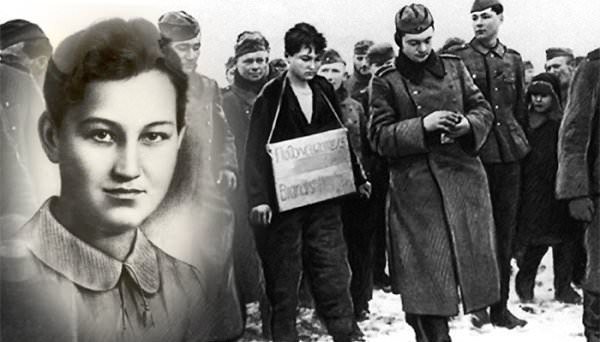 Валентина Гризодубова в годы войны командовала авиаполком дальнего действия. Ей было присвоено Звание Героя Советского Союза  и звание Героя Социалистического Труда . 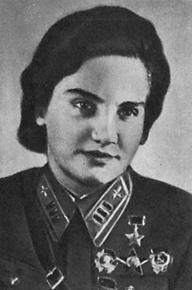 Героини «Молодой гвардии» в Краснодоне Ульяна Громова и Любовь Шевцова тоже были удостоены звания Героя Советского Союза. 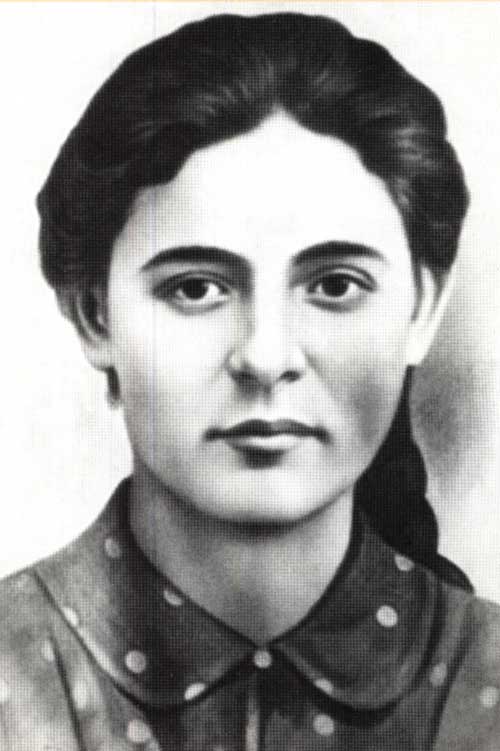 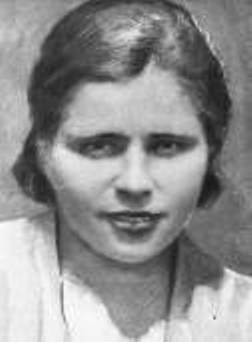 Может быть вы  смотрели фильм «А зори здесь тихие»,  где тоже рассказывается о подвиге молодых девчат, ценой своей жизни  остановивших фашистский отряд. 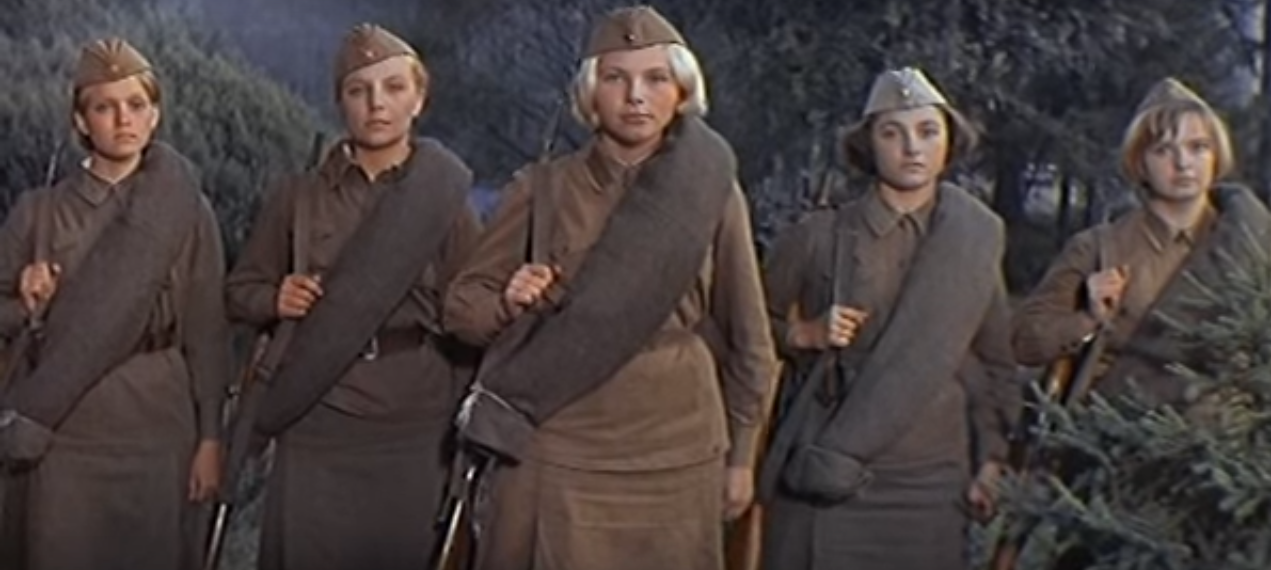  Много   женщин - участниц Великой Отечественной войны  жили в  нашем городе, на их  судьбу выпали страшные годы военного лихолетья. Золотарева Валентина Георгиевна. Она жила в нашем микрорайоне, часто бывала на праздниках в нашем лицее. Но, к сожалению, уже ушла из жизни, 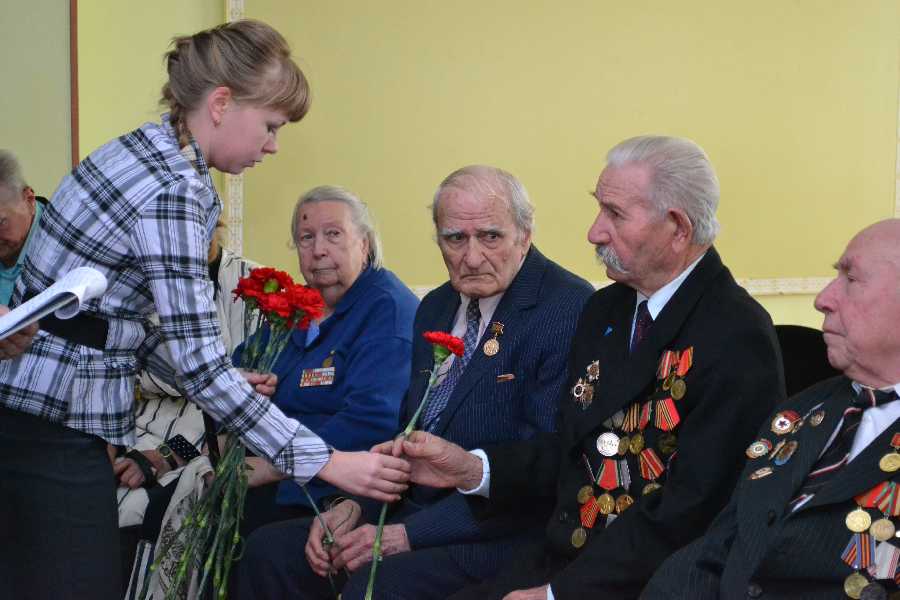  Валентина Георгиевна  была девчонкой-подростком, когда Горловку осенью 1941 года оккупировали фашисты. Она помогала носить еду советским солдатам. В 1943 году, когда Горловка была освобождена от фашистских захватчиков, Валентине исполнилось 16 лет, и она попала на фронт. В медсанбате стирала бинты, помогала ухаживать за ранеными.  Затем окончила 2-х месячные курсы медсестер и встретила первый бой под Кишиневом. Вынесла из боя 27 бойцов!!!Золотарева В.Г. – участница освобождения Молдовы и Польши. Валентина Георгиевна – участница боев на Сандомировском плацдарме ( в Польше), при форсировании реки Одер. Она участница взятия Берлина!!!Первушина-Александровская Зоя Сергеевна в годы войны была разведчицей. Студентка Московского Центрального института физкультуры она с первых дней войны попала на фронт в составе агитбригады. Затем стала бойцом отдельной мотострелковой бригады особого назначения, не раз попадая в тыл врага. При выполнении задания в марте 1942 года группа попала под обстрел. Зоя попала в плен. Ее считали погибшей, а немцы сообщили, что повесили партизанку. Но Зое  удалось  бежать. В Белоруссии ее нашли партизаны партизанского отряда «Славный». В его составе Зоя Сергеевна оставалась до конца войны.Горловка стала для Зои Сергеевны второй родиной.  После окончания института она работала учителем физкультуры  в одной из горловских школ. Павловская Галина Александровна  воспитывалась в детдоме. Подростком в составе гвардейской дивизии участвовала в боях под Сталинградом. Выполняла задания связистки даже после контузии. В составе 126-й стрелкой дивизии прошла от Сталинграда до Крыма, освобождала Москву, Краснодар, Армянск. Вынесла из боя сотни раненных солдат. В составе 126-й стрелковой дивизии принимала участие в освобождении Горловки 4-5 сентября 1943 года.  Приказом Верховного Главнокомандующего от 8 сентября 1943 года 126-й дивизии и 271-й было присвоено звание «Горловские». Имя Галины Александровны Павловской  в 2013 году занесено в Почетную Книгу г.Горловки.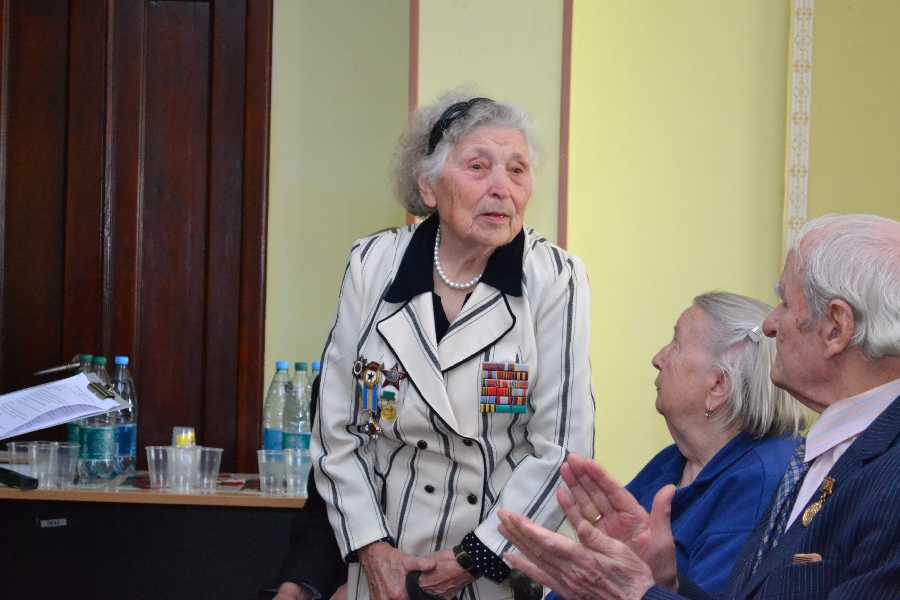 Ветеран войны И.А. Горенкова на встрече с молодежью читает стихотворение «1418 дней и ночей», в котором пронесся весь ужас трагедии Великой Отечественной войны. Фото 2012 годаДолгих Елизавета Даниловна  из-за болезни матери осталась в оккупированной фашистами Горловке. Вместе с другими комсомольцами писала листовки и распространяла их.  Елизавета Даниловна спасла от фашистов несколько советских бойцов и помогла переправить их на фронт. После освобождения Горловки в сентябре 1943 года, когда Горловский машиностроительный завод имени С.М.Кирова  вернулся  из эвакуации из уральского города Копейск, Е.Долгих пошла работать разметчицей в инструментальный цех. Но основное ее призвание – педагогика. Елизавета Даниловна 36 лет своей жизни отдала преподаванию биологии и географии, продолжая семейную династию учителей. Слова благодарности звучали при встрече в каждым из ее бывших учеников. Она была частым гостем в нашем лицее и каждый раз удивляла своим талантом – читала стихи, пела и играла на фортепиано. Елизавета Даниловна  считала себя счастливым человеком. Ее родные, друзья  и любимая работа – вот составные душевного вдохновения  Е.Д.Долгих.К сожалению, эти  горловчанок –героинь  уже нет в живых.Масна Иванна Даниловна,  1933 года рождения. Когда началась война, ей было всего 8 лет. Она попала в партизанский отряд Сидора Ковпака. Вместе с другими детьми носила по лесу партизанам еду, собирала необходимую операции. После  войны работала швеей. Педагоги и ученики нашего лицея часто бывают в гостях у Иванны Даниловны.Ребята, мы с вами и познакомились с судьбами наших землячек. Закончить рассказ  я хочу словами поэтессы-фронтовички  Юлии Друниной: Качается рожь несжатая. Шагают бойцы по ней. Шагаем и мы - девчата, Похожие на парней. Нет, это горят не хаты – То юность моя в огне... Идут по войне девчата, Похожие на парней.